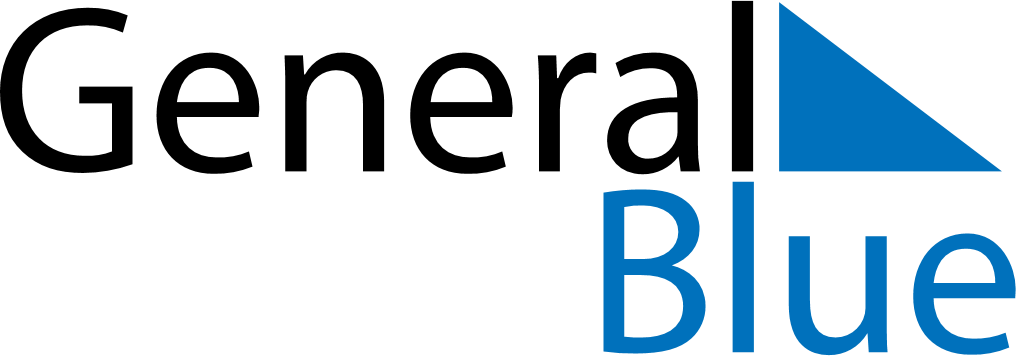 January 2024January 2024January 2024January 2024January 2024January 2024Ufa, RussiaUfa, RussiaUfa, RussiaUfa, RussiaUfa, RussiaUfa, RussiaSunday Monday Tuesday Wednesday Thursday Friday Saturday 1 2 3 4 5 6 Sunrise: 9:39 AM Sunset: 4:58 PM Daylight: 7 hours and 19 minutes. Sunrise: 9:39 AM Sunset: 5:00 PM Daylight: 7 hours and 20 minutes. Sunrise: 9:39 AM Sunset: 5:01 PM Daylight: 7 hours and 22 minutes. Sunrise: 9:38 AM Sunset: 5:02 PM Daylight: 7 hours and 23 minutes. Sunrise: 9:38 AM Sunset: 5:03 PM Daylight: 7 hours and 25 minutes. Sunrise: 9:38 AM Sunset: 5:05 PM Daylight: 7 hours and 27 minutes. 7 8 9 10 11 12 13 Sunrise: 9:37 AM Sunset: 5:06 PM Daylight: 7 hours and 28 minutes. Sunrise: 9:36 AM Sunset: 5:07 PM Daylight: 7 hours and 30 minutes. Sunrise: 9:36 AM Sunset: 5:09 PM Daylight: 7 hours and 32 minutes. Sunrise: 9:35 AM Sunset: 5:10 PM Daylight: 7 hours and 35 minutes. Sunrise: 9:34 AM Sunset: 5:12 PM Daylight: 7 hours and 37 minutes. Sunrise: 9:34 AM Sunset: 5:13 PM Daylight: 7 hours and 39 minutes. Sunrise: 9:33 AM Sunset: 5:15 PM Daylight: 7 hours and 42 minutes. 14 15 16 17 18 19 20 Sunrise: 9:32 AM Sunset: 5:17 PM Daylight: 7 hours and 44 minutes. Sunrise: 9:31 AM Sunset: 5:18 PM Daylight: 7 hours and 47 minutes. Sunrise: 9:30 AM Sunset: 5:20 PM Daylight: 7 hours and 50 minutes. Sunrise: 9:29 AM Sunset: 5:22 PM Daylight: 7 hours and 53 minutes. Sunrise: 9:28 AM Sunset: 5:24 PM Daylight: 7 hours and 56 minutes. Sunrise: 9:26 AM Sunset: 5:26 PM Daylight: 7 hours and 59 minutes. Sunrise: 9:25 AM Sunset: 5:27 PM Daylight: 8 hours and 2 minutes. 21 22 23 24 25 26 27 Sunrise: 9:24 AM Sunset: 5:29 PM Daylight: 8 hours and 5 minutes. Sunrise: 9:23 AM Sunset: 5:31 PM Daylight: 8 hours and 8 minutes. Sunrise: 9:21 AM Sunset: 5:33 PM Daylight: 8 hours and 11 minutes. Sunrise: 9:20 AM Sunset: 5:35 PM Daylight: 8 hours and 15 minutes. Sunrise: 9:18 AM Sunset: 5:37 PM Daylight: 8 hours and 18 minutes. Sunrise: 9:17 AM Sunset: 5:39 PM Daylight: 8 hours and 22 minutes. Sunrise: 9:15 AM Sunset: 5:41 PM Daylight: 8 hours and 25 minutes. 28 29 30 31 Sunrise: 9:14 AM Sunset: 5:43 PM Daylight: 8 hours and 29 minutes. Sunrise: 9:12 AM Sunset: 5:45 PM Daylight: 8 hours and 32 minutes. Sunrise: 9:10 AM Sunset: 5:47 PM Daylight: 8 hours and 36 minutes. Sunrise: 9:09 AM Sunset: 5:49 PM Daylight: 8 hours and 40 minutes. 